Krajská správa a údržba silnic Vysočiny, příspěvková organizace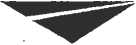 Kosovská	16Jihlava100:00090450	DIČ:CZ00090450Číslo objednávky: 76080142	Ze dne: 27.03.2018Dodací adresa;	Korespondenční adresa: Ředitelství KSÚSVKosovská 16 Jihlava Smluvnípodmínkyobjednávky1)Smluvnístranyprohlašují,žeskutečnostiuvedenév tétoobjednávcenepovažujízaobchodnítajemstvíaudělujísvoleník jejichzpřístupněnívesmysluzák.č.106/1999Sb.azveřejněníbezstanoveníjakýchkolivdalšíchpodmínek.2)Je-lihodnotaplněnívyššíjak50.000,-KčbezDPH,bereodběratelnavědomí,žeobjednávkabudezveřejněnav informačnímregistruveřejnésprávyv souladusezák.č.340/2015Sb.oregistrusmluv.Současněsesmluvnístranydohodly,žetutozákonnoupovinnostsplnídodavatel.Objednatelvýslovněsouhlasísezveřejněnímceléhojejíhotextu.3)Smluvnívztahseřídízák.č.89/2012Sb.občanskýzákoník.4)Objednatelsezavazuje,žev případěprodlenísezaplacenímfakturyzaplatídodavatelismluvnípokutuvevýši0,02%z celkovécenydodávkybezDPHzakaždýzapočatýdenprodlení.5)Dodávkabuderealizovánavevěcnémplnění,lhůtě,ceně,přidodrženípředpisůBOZPa dalšíchpodmínekuvedenýchv objednávce.6)Nebude-liz textufakturyzřejmýpředmětarozsahdodávky,budek faktuředoloženrozpisuskutečněnédodávky(např.formoudodacíholistu),uprovedenýchpracíčislužebbudeprácepředánapředávacímprotokolemobjednateli.7)Dodavatelstanovujesplatnostfakturdo30dnůoddnedoručení,pokudbudeobsahovatveškerénáležitosti.8)Úhradazaplněníz tétosmlouvybuderealizovánabezhotovostnímpřevodemnaúčetdodavatele,kterýjesprávcemdaně(finančnímúřadem)zveřejněnzpůsobemumožňujícímdálkovýpřístupvesmysluustanovení§98zák.č.235/2004Sb.oDPH,v platnémznění.9)Pokudsepodobuúčinnostitétosmlouvydodavatelstanenespolehlivýmplátcemvesmysluustanovení§106azákonaoDPH,smluvnístranysedohodly,žeobjednateluhradíDPHzazdanitelnéplněnípřímopříslušnémusprávcidaně.ObjednatelemtaktoprovedenáúhradajepovažovánazauhrazenípříslušnéčástismluvnícenyrovnajícísevýšiDPHfakturovanédodavatelem.10)Ustanoveníbodů8)a9)nebudoupoužitav případě,žedodavatelneníplátcemDPHnebov případech,kdyseuplatnípřenesenádaňovápovinnostdle§92aanásl.zákonaoDPH.11)Neodstraní-lidodavatelvadyvpřiměřenédobě,určenéobjednatelemdlecharakteruvadyv rámcioznámenídodavateli,jeobjednateloprávněnvadyodstranitnanákladydodavatele.12)Smluvnípokutazaprodlenís odstraňovánímvadčiníčástkurovnajícíse0,02%z celkovécenyplnění,zakaždýdenprodlenís odstraňovánímvad.13)Záručnídobanavěcnéplněnísesjednávána:14)Smluvnístranysedohodly,žemohouv souladus§2894anásl.občanskéhozákoníkuuplatnitisváprávananáhraduškodyv prokázanévýši,kterájimv souvislostis porušenímsmluvnípovinnostidruhousmluvnístranouvznikla;k povinnostem,k nimžsevztahujípopsanésmluvnípokuty,pakivedlenárokunasmluvnípokutu.V případě,žekterékolivzestrantétosmlouvyvzniknepovinnostnahraditdruhéstraněškodu,jeInformace o politice EMS, BOZP a souvislosti se zavedením integrovaného systému řízení dle ISO 9001, ISO 14001 a specifikace OHSAS 18001 jsou k dispozici na www.ksusv.cz. V prostorách naší oraganizace se řiďte pokyny našeho zástupce. Vyhodnocení významných environmentálních aspektů je následující • Likvidace a odstraňování starých živičných povrchů. • Pokládka nových živičných povrchů. • Chemické odstraňování sněhu z povrchu silnic. • Inertní posyp silnic.• Manipulace s nebezpečným odpadem. Nejvyšší míry rizika BOZP v naší organizaci jsou • Dopravní nehoda nebo havárie ve veřejném dopravním provozu. • Činnosti spojené s obsluhou motorové pily v souvislosti s nepříznivými klimatickými podmínkami. V případě provádění stavební činnosti budete  písemně seznámeni s riziky prostřednictvím stavbyvedoucího.From: xxxxxxxx. [mailto:xxxxil@geoset.cz] 
Sent: Thursday, March 29, 2018 6:47 AM
To: xxxxxxxxxa
Subject: objednávkaDobrý den,Posílám potvrzenou objednávku, díky.S pozdravemIxxxxxxxxxxxGEOSET spol. s r.o.Dolní 183/30591 01 Žďár nad Sázavou586 01Věcná správnost Přlkazcerazítko a podpisInformace o politice EMS, BOZP a souvislosti se zavedením integrovaného systému řízení dle ISO 9001, ISO 14001 a specifikace OHSAS 18001 jsou k dispozici na www.ksusv.cz. V prostorách naši oraganizace se řiďte pokyny našeho zástupce. Vyhodnocení významných environmentálních aspektů je následující • Likvidace a odstraňováni starých živičných povrchů. ■ Pokládka nových živičných povrchů. • Chemické odstraňováni sněhu z povrchu silnic. • Inertní posyp silnic.* Manipulace s nebezpečným odpadem. Nejvyššl míry rizika BOZP v naši organizaci jsou • Dopravní nehoda nebo havárie ve veřejném dopravním provozu. • Činnosti spojené s obsluhou motorové pily v souvislosti s nepříznivými klimatickými podmínkami. V případě prováděni stavební činnosti budete písemně seznámeni s riziky prostřednictvím stavbyvedoucího.Strana 2/2